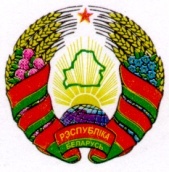 ГОРАЦКІ  РАЁННЫ			               ГОРЕЦКИЙ РАЙОННЫЙ   САВЕТ ДЭПУТАТАЎ 				     СОВЕТ ДЕПУТАТОВ	МАСЛАКОЎСКI  CЕЛЬСКI                            МАСЛАКОВСКИЙ СЕЛЬСКИЙCАВЕТ ДЭПУТАТАЎ                                      СОВЕТ ДЕПУТАТОВРАШЭННЕ			                       РЕШЕНИЕаг.Маслакi                                                                        аг. Маслаки27 мая 2021 г.  № 14-2Об изменении решения Маслаковскогосельского Совета депутатов от от 30 декабря 2020 г. № 12-4На основании пункта 2 статьи 122 Бюджетного кодекса Республики Беларусь Маслаковский сельский Совет депутатов РЕШИЛ:1. Внести в решение Маслаковского сельского Совета депутатов от 30 декабря 2020 г. № 12-4 «О бюджете сельсовета на 2021 год» следующие изменения:1.1 пункт 2 дополнить обзацем следующего содержания:«перечень государственных программ и подпрограмм, финансирование которых предусматривается за счет средств бюджета сельсовета, в разрезе ведомственной классификации расходов бюджета сельсовета и функциональной классификации расходов бюджета, согласно приложению 4»;1.2. дополнить решение приложением 4 (прилагается).2. Настоящее решение вступает в силу после его официального опубликования.                                        Председатель                                                                                В.И. СойкинПриложение 4к решению Маслаковского сельского Совета депутатов30.12.2020 № 12-4(в редакции решения  Маслаковского сельскогоСовета депутатов                                                                            27.05.2021 № 14-2)ПЕРЕЧЕНЬгосударственных программ и подпрограмм, финансирование которых предусматриваетсяза счет средств  бюджета сельсовета, вразрезе ведомственной классификации расходов бюджета сельсовета и функциональной классификации расходов бюджета                                            (рублей)Наименование государственной программы, подпрограммыНаименование раздела по функциональ-ной классификации расходовРаспорядитель средствОбъем финансирования1234Государственная программа «Комфортное жилье и благоприятная среда» на 2021-2025 годы, утвержденная постановлением Совета Министров Республики Беларусь от 28 января 2021 г. № 50:подпрограмма 2 «Благоустройство»Жилищно-коммунальные услуги и жилищное строительствоМаслаковский сельский исполнительный комитет15 005,00Итого по программеИтого по программеИтого по программе15 005,00